МБУК ВР «МЦБ» им. М. В. НаумоваРекомендательный списокКнижный букет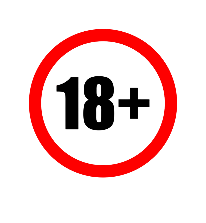 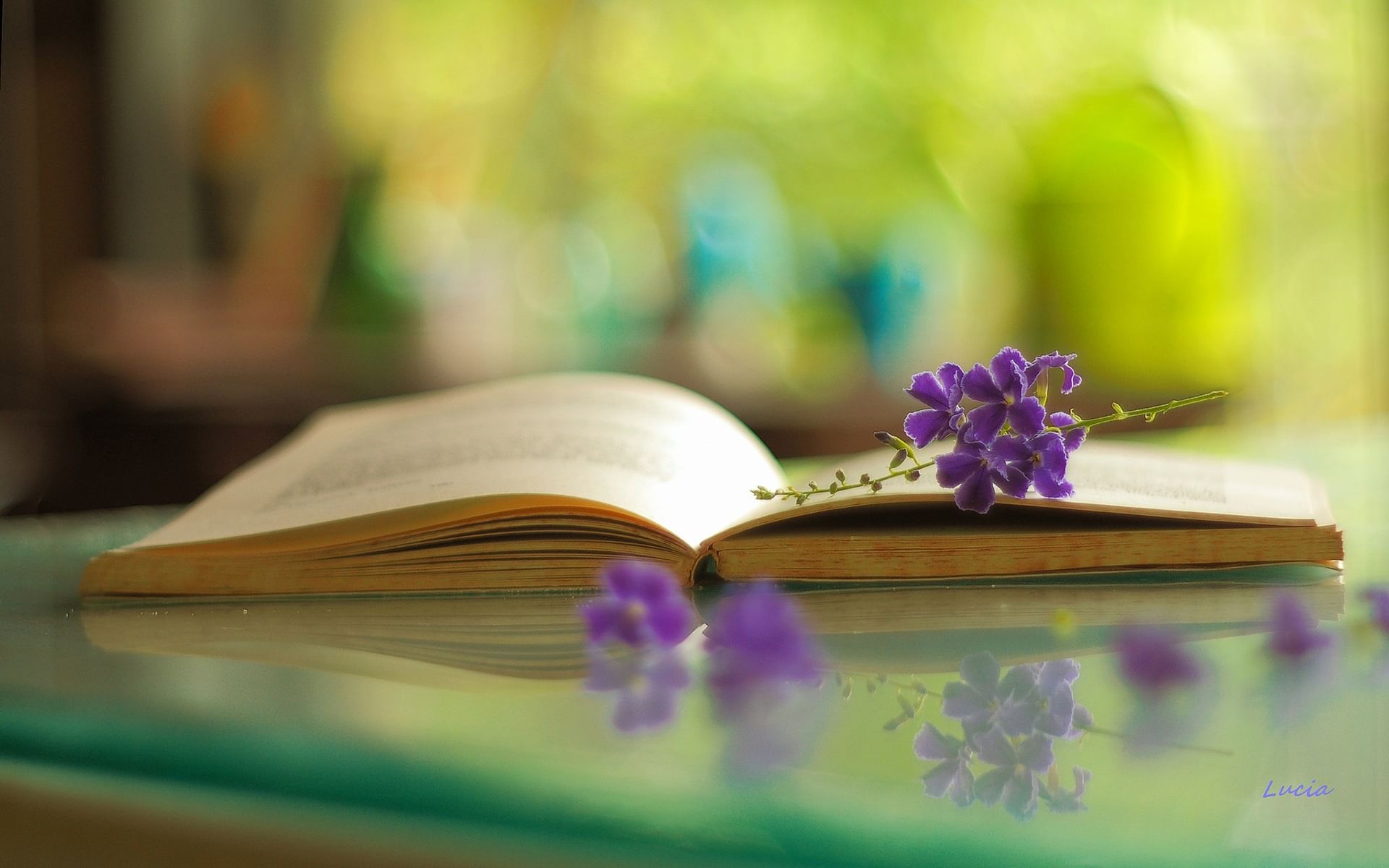 Подготовил: ведущий библиотекарьотдела обслуживанияМатусевич Н. Б.ст. Романовская 2024г.Добрый день, друзья!Чего мы ждем весной больше всего? Теплых солнечных лучей, ласкового ветра и, конечно, цветов! Представляем прекрасный букет из книг, в названиях которых есть цветы, но всегда ли цветы значат романтику и любовь?Устинова, Т.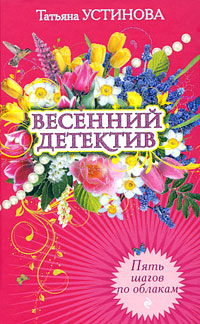 Пять шагов по облакам [текст]: роман/ Татьяна Устинова. – Москва: Эксмо, 2009. – 352с. (Весенний детектив).Весна, любовь, подарки... Для своих читателей издательство "Эксмо" подготовило замечательный подарок! Это весенний детектив Татьяны Устиновой "Пять шагов по облакам". Под стильной обложкой вы найдете то, что дорого сердцу истинного почитателя детектива: ураган сюжетных поворотов, кульминацию чувств и счастливое окончание истории! Это подарок для вас, ваших друзей и близких!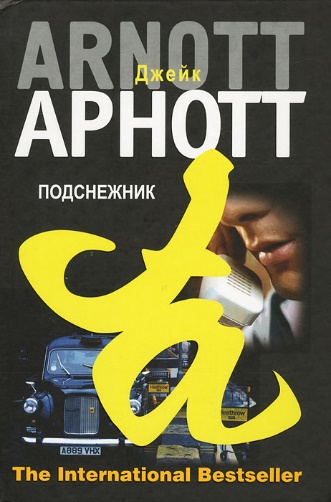 Арнотт, Дж.Подснежник [текст]/ Дж. Арнотт; [пер. с англ. В. Гришечкина]. – Екатнринбург: У-Фактория, 2007.– 480с."Подснежник" британского писателя Джейка Арнотта, по единодушному мнению критиков, — потрясающе реалистичная и насыщенная картина преступного мира Лондона 60-х гг. Наряду с романтикой черных автомобилей, безупречных костюмов и шикарных дамочек подробно показана и изнанка жизни мафии: здесь и наркотики, и пытки непокорных бизнесменов, и целая индустрия "поставок" юных мальчиков для утех политиков. Повествование ведется от лица нескольких участников многолетних "деловых" отношений между "вором в законе" Гарри Старксом, который изобрел гениальную аферу под названием "подснежник", и членом парламента, продажным и развратным Тедди Тереби. Не обходится, конечно, и без страстных увлечений: это шоу-бизнес, кабаре, — куда Гарри вкладывает бешеные деньги и что в конце концов приводит его к краху...Каст, Ф. К.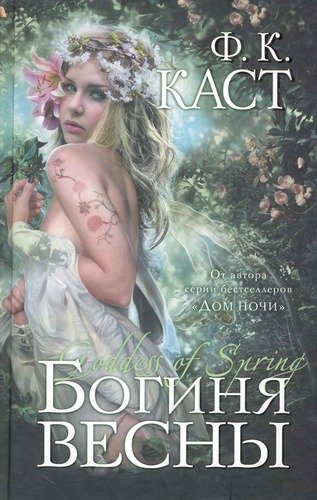 Богиня весны [текст]/ Ф. К. Каст; [пер. с англ. Т. Голубевой]. –Москва: Эксмо, 2010.– 464с.  Никогда не читайте заклинаний, даже если они замаскированы под кулинарные рецепты. Иначе вы рискуете угодить прямиком в Аид, как случилось с героиней этой книги. Обнаружив себя в теле Персефоны, юной богини весны, бывшая бизнес-леди Каролина Франческа Санторо отправляется в Подземный мир. Но вместо того, чтобы выполнить там поручение богини Деметры, влюбляется в самого Гадеса, грозного владыку царства мертвых... Удастся ли ей избежать гнева богов, сохранить свою любовь, а заодно и навести порядок в Аиде?Джио, С.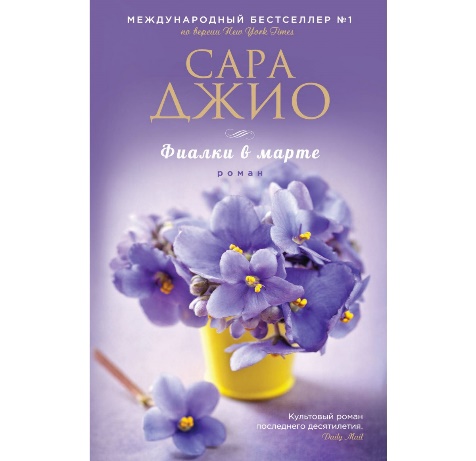 Фиалки в марте [текст]/ Сара Джио; [пер. с англ. И. Метлицкая]. – Москва: Эксмо, 2021. – 352с.В жизни Эмили Уилсон, некогда самой удачливой девушки Нью-Йорка, наступает темная полоса. Творческий кризис, прохладные отношения с родными, а затем и измена мужа вынуждают Эмили уехать из мегаполиса и отправиться на остров Бейнбридж к своей двоюродной бабушке Би, в дом, рядом с которым растут дикие фиалки, а океан пенится прямо у крыльца. На острове Эмили знакомится с харизматичным Джеком, который рассказывает ей забавную историю о том, как ему не разрешали в детстве подходить слишком близко к ее дому. Но, кажется, Би не слишком довольна их знакомством... Эмили не получает от нее никаких объяснений, но вскоре находит датированный 1943 годом дневник некой Эстер Джонсон, чьи записи проливают свет на странное поведение местных жителей и меняют взгляд Эмили на остров, который она обожала с самого детстваРайли, Л.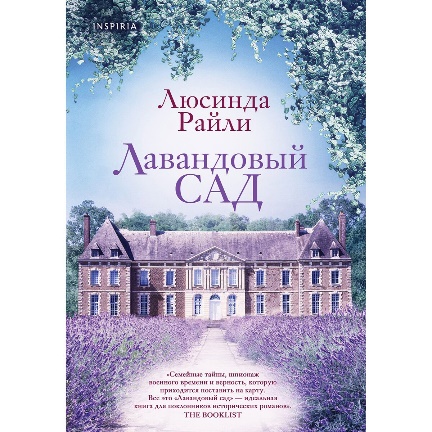 Лавандовый сад [текст]/ Люсинда Райли; [пер. с англ. З. Я. Красневская]. – Москва: INSPIRIA, 2022г. –576с.История о мире и войне, преемственности поколений, о любви и предательстве, и о тайнах, которые должны быть раскрыты, чтобы изменить жизни многих, очень многих людей. Эмили наследует по линии отца старинный родовой замок с прекрасными садами и виноградниками, но вместе с этим - уйму долгов и вопросы без ответов о прошлом семьи. До этого она вела простую жизнь в Париже. У Эмили нее были сложные отношения с матерью, она не планировала возвращаться в места, где провела детство. Однако смерть матери и знакомство с Себастьяном, владельцем картинной галереи в Лондоне, чья бабушка также была связана с родовым домом Эмили, перечеркивают всю ее жизнь на до и после.Райли, Л.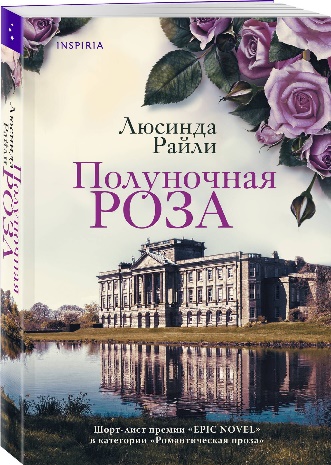 Полуночная роза [текст]/ Люсинда Райли; [пер. с англ. Л. Таулевич]. – Москва: Эксмо, 2021г. –496с.Среди сверкающих дворцов индийских махарадж и величественных домов британских аристократов разворачивается история жизни девушки-простолюдинки по имени Анахита, чей путь от компаньонки принцессы до возлюбленной молодого лорда устлан удивительными приключениями, последствия которых будут занимать умы потомков даже полвека спустя, став поворотными моментами в их судьбе…Брэдбери, Р.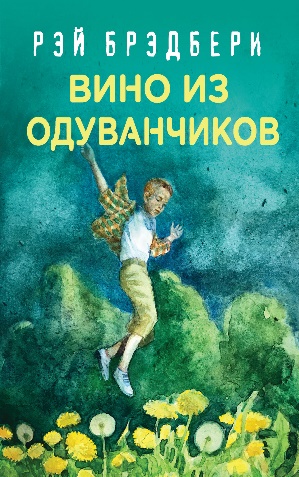 Вино из одуванчиков [текст]/ Рэй Брэдбери; [пер. с англ. А. Оганян]. – Москва: Эксмо, 2020. – 352с. Яркое, фантастическое лето 1928 года: двенадцатилетний Дуглас Сполдинг ведет записи о событиях того лета, которые складываются в отдельные истории, гротескные искажения ординарных будней маленького городка, где живут Дуглас и его семья. Там все кажется не тем, чем является, а сила детского воображения создает новую реальность, которую не отличить от вымысла. Выросший из отдельных рассказов, филигранных в своей лиричности, роман «Вино из одуванчиков» — классическая хроника детства Рэя Брэдбери, окно в творческий мир писателя, создавшего такие шедевры мировой литературы, как «Марсианские хроники» и «451° по Фаренгейту».Проуз, А.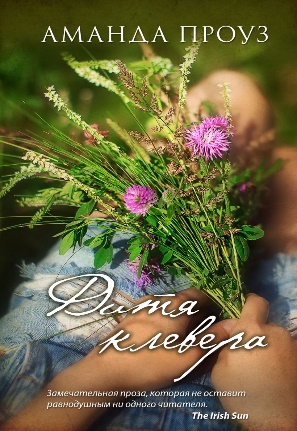 Дитя клевера [текст]: роман/ Аманда Проуз; [пер. с англ. З. Красневской]. – Москва: «Э», 2017. – 544с. – (О лучшем чувстве на земле).Завязка нового романа Аманды Проуз происходит в переменчивые, мятежные шестидесятые. Дот Симпсон, девушка из рабочих кварталов Лондона, знакомится с богатым иностранцем Солом, чей образ жизни и внешность слишком сильно отличаются от того, что принято в консервативных кварталах, где она выросла. Но запретный плод сладок, и молодые люди отчаянно тянутся друг к другу, несмотря на общественное порицание. Кто же не выдержит первым? Окружение или сами влюбленные? Это не очередная история о Ромео и Джульетте - скорее уж о многолетней войне, разделившей людей из-за нелепых предрассудков. Новый роман Аманды Проуз как никогда ярко поведает о предубеждениях и неравенстве, что и поныне разъедают наше общество.Проуз, А.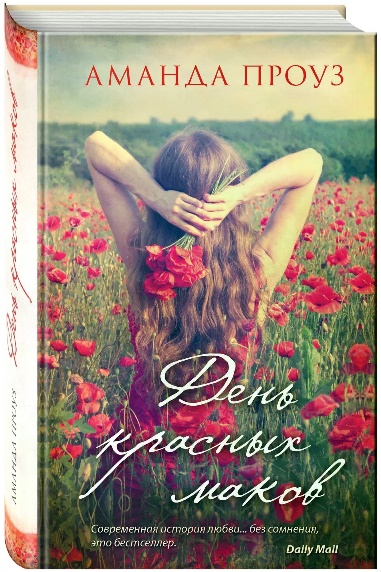 День красных маков [текст]: роман/ Аманда Проуз; [пер. с англ. А. С. Смирновой]. – Москва: «Э», 2017. – 416с. – (О лучшем чувстве на земле).Мартин покидает Англию, чтобы заработать на безмятежную жизнь со своей обожаемой Поппи Дэй, но пропадает без вести. Крошка Поппи до последнего надеется на лучшее, но однажды до нее доходит жуткий слух - Мартина похитили и его жизнь в любой миг может оборваться. Тогда она решается на безумный, отчаянный поступок. Облачившись в восточное одеяние, Поппи отправляется в далекий загадочный Афганистан, выдав себя за известную журналистку. В одночасье повзрослевшая Поппи оказывается без какой-либо защиты в самом сердце недружелюбной страны, среди гор и кишлаков, в компании отчаянного журналиста Майлза Варрассо и одного из местных головорезов. Теперь ей остается лишь уповать на благосклонность судьбы, чтобы не только найти Мартина, но и вернуться домой живой.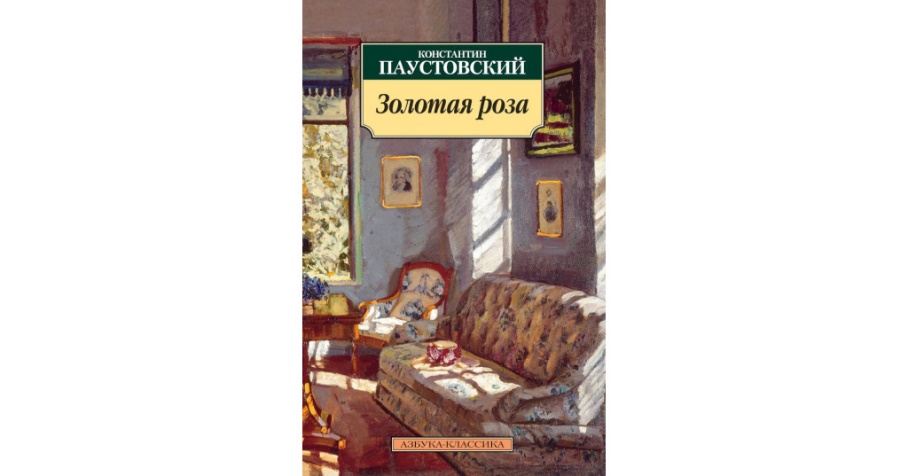 Паустовский, К.Золотая роза [текст]: повесть/ Константин Паустовский. – СПб: Азбука-Аттикус, 2016.–320с.– (Азбука-классика).В основе сюжета первого рассказа повести история простого французского паренька Жана Шамета. Когда-то он сопровождал маленькую дочь своего командира во Францию и развлекал ее легендами и преданиями родных мест. Одна из легенд повествовала о розе, которую отливали из золота. Она приносила счастье тому, кто владел ею. Через много лет Жан решает отлить такую розу для повзрослевшей девочки. Он работает мусорщиком в мастерских ювелиров. Просеивая золотую пыль, относит ее ювелиру, чтобы отлить розу."Каждая минута, каждое брошенное невзначай слово и взгляд… каждое незаметное движение человеческого сердца, так же, как и летучий пух тополя или огонь звезды в ночной луже, — все это крупинки золотой пыли", из которой создается рассказ, повесть, роман.«Книжный букет»: рекомендательный список /ведущий библиотекарь отдел обслуживания Матусевич Н. Б. – ст. Романовская: МБУК ВР «МЦБ» им. М. В. Наумова, 2024 г.- 6с.